Об утверждении мест временного складирования порубочных остатков
и смета на территории Рузского городского округа Московской областив 2024 годуВ соответствии с Федеральным законом от 06.10.2003 №131-Ф3 «Об общих принципах организации местного самоуправления в Российской Федерации» и Законом Московской области от 30.12.2014 №191/2014-ОЗ «О регулировании дополнительных вопросов в сфере благоустройства в Московской области», Правилами благоустройства территории Рузского городского округа Московской области, утвержденными решением Совета депутатов Рузского городского округа от 25.03.2020 № 457/49, руководствуясь Уставом Рузского городского округа, Администрация Рузского городского округа постановляет:Утвердить Перечень мест складирования порубочных остатков и смета с дворовых и общественных территорий Рузского городского округа Московской области в 2024 году (приложение № 1).Утвердить ситуационный план расположения площадки для временного складирования порубочных остатков и смета с дворовых и общественных территорий Рузского городского округа Московской области в 2024 году (приложение № 2).Опубликовать настоящее постановление в официальном периодическом печатном издании, распространяемом в Рузском городском округе Московской области и разместить на официальном сайте  Рузского городского округа Московской области в сети «Интернет».Контроль за исполнением настоящего постановления возложить на Заместителя Главы Рузского городского округа Бушина И.Ф.Верно:Начальник общего отдела							О.П. ГавриловаПроект представил:Зам.начальника управления благоустройстваАдминистрации Рузского городского округа«_____» ________________ 2024 г.		  А.Д. Масловский Согласовано:Первый Заместитель Главы Рузского городского округа 						   В.Ю. Пархоменко«____»_______________2024 г.Заместитель Главы Рузского городского округа 						   И.Ф. Бушин«____»_______________2024 г.городского округа Заместитель ГлавыРузского городского округа					   	   Ю.Е. Голубина»«____»_______________2024 г.Начальник правового управленияАдминистрации 					   			   Ю.Ю. ДоренковаРузского городского округа «____»_______________2024 г.ИСПОЛНИТЕЛЬ:Зам. начальника управления благоустройства		  А.Д.Масловский«______» ________________ 2024Перечень мест складирования порубочных остаткови смета с дворовых и общественных территорий Рузского городского округа Московской области в 2024 году1. г. Руза, пер. Ярославский. Земельный участок с координатами 55.689906, 36.195349.Приложение № 2 к постановлению Администрации Рузского городского округа от «_____»  ________________2024 г.Ситуационный план расположения площадки для временного складирования
порубочных остатков и смета с дворовых и общественных территорий Рузского городского округа Московской области в 2024 годуг. Руза, пер. Ярославский. Земельный участок с координатами 55.689906, 36.195349 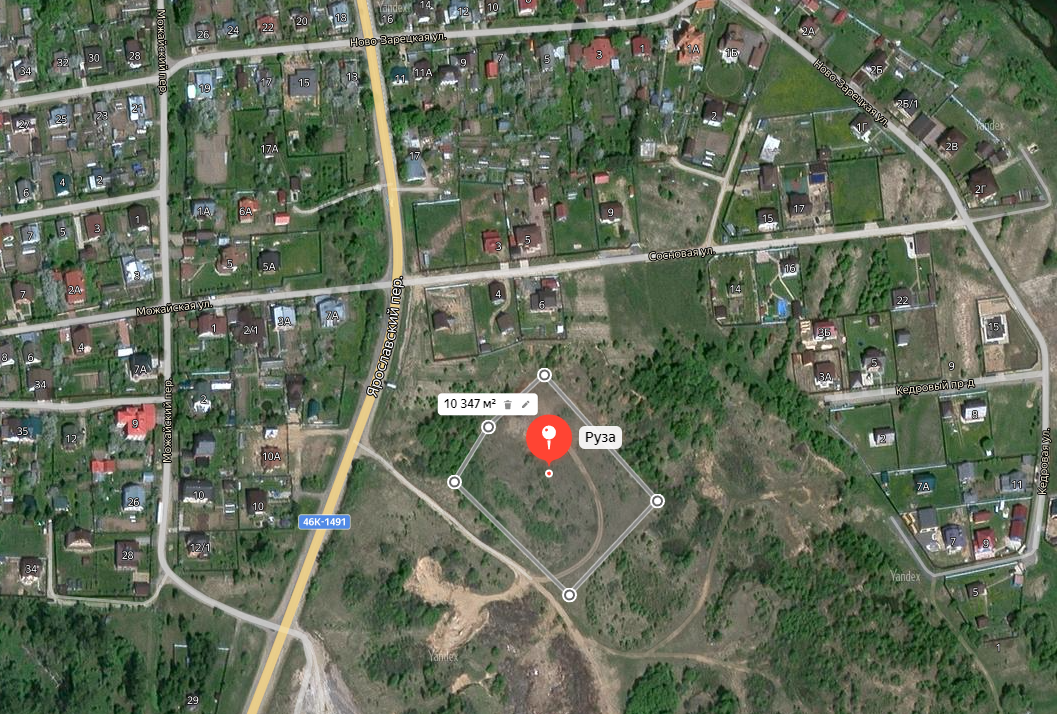 Глава городского округаН.Н. ПархоменкоПриложение № 1 к постановлению Администрации Рузского городского округа от «_____»  ________________2024 г.